
FIGYELEM! A szakvizsgajelentkezés módja megváltozott!Jelentkezés a szakvizsgára: 2022. május 1 - 31. közöttA szakvizsgák szervezésével kapcsolatos feladatokat a Nemzeti Vizsgabizottság látja el. A jelölt a Nemzeti Vizsgabizottságnál jelentkezik szakvizsgára. A benyújtandó dokumentumokat (adatvédelmi nyilatkozat, diploma másolat, szakvizsgadíj befizetéséről szóló bizonylat és amennyiben van előző szakvizsgabizonyítvány, annak másolata) a https://nvb.okfo.gov.hu/  szakvizsga portálon az alábbi módon küldheti be.Regisztráció és a jelentkezés lépései:1. lépés: Regisztráció2. lépés: Profil adatok menüpont alatt - Adatok szerkesztése - itt töltse ki az alapadatait.3. lépés: Jelentkezés menüpont alatt jelentkezzen be az adott szak/licenc vizsgára.4. lépés: Csak az aktuális szakképesítésre jelentkezzen. Töltse ki az adatokat és csatolja a kért dokumentumokat .pdf formátumban.5. lépés: A megadott e-mail címére egy regisztrációs levél fog érkezni.6. lépés: A szakképesítés mellett található - gomb megnyomását követően a felugró ablak tetején letölthető a jelentkezési lap, melyet az  nvb@okfo.gov.hu e-mail címre megküldeni szíveskedjen.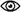 Benyújtandó dokumentumok /nyomtatványok: -          Diploma vagy honosítási határozat a külföldön tanult vizsgázók esetén-          Az előző szakvizsga bizonyítvány(ok)-          Vizsgadíj befizetéséről szóló bizonylat. A vizsgadíj összege magyar nyelvű vizsga esetén 30.000,- Ft.  (16/2010. (IV.15.) EüM rendelet 21.§ (1), (2) bekezdése alapján), melyet átutalással a Magyar Államkincstárnál vezetett 10032000-00362241-00000000 számlaszámra lehet befizetni.A befizetés jogcíme/közlemény rovatban a jelölt nevét, szakképesítés megnevezését kérjük rövidítve feltüntetni.Külföldről történő utalás:BIC/SWIFT kódja: HUSTHUHBIBAN: HU97 1003 2000 0036 2241 0000 0000 Amennyiben a jelölt a vizsgadíj befizetéséről nem a saját nevére kéri a számlát kiállítani, akkor kérjük, hogy a jelentkezési lap kitöltése során azt a nevet feltüntetni szíveskedjen, akinek a részére a számla kiállítását igényli.-          Szakképzés teljesítésével kapcsolatos egyetem által aláírt előzetes igazolás. (Ezt a dokumentumot csak akkor kell megküldeni, ha a vizsganaptárban kiírt vizsgaidőszak első napját megelőző 30 nappal nem tudja a jelölt benyújtani a vizsgára bocsátó határozatát.Az igazolást az egyetem szak- és továbbképző központjával is szükséges aláíratni.)-          A szakképzést végző egyetem dékáni hivatala által kiállított vizsgára bocsátó határozat vagy abszolutórium, amelyet legkésőbb egy hónappal a kiírt vizsgaidőpont első napja előtt szükséges benyújtani (16/2010. (IV.15.) EüM rendelet 12.§ (2) bekezdés).A benyújtandó dokumentumok /nyomtatványok megtalálhatók:https://www.enkk.hu/index.php/hun/nemzeti-vizsgabizottsag-2/ogyfk-vizsganaptarDokumentumok menüpont alatt.                                                                               Nemzeti Vizsgabizottság